Сумська міська радаVIІ СКЛИКАННЯ       СЕСІЯРІШЕННЯвід                      2019 року №           -МРм. Суми	Розглянувши звернення громадянина, надані документи, ураховуючи протоколи засідань постійної комісії з питань архітектури, містобудування, регулювання земельних відносин, природокористування та екології Сумської міської ради від 18.04.2019 № 151 та від __________ № _____, відповідно до статті 12 Земельного кодексу України, статті 22 Закону України «Про землеустрій», керуючись статтею 25, пунктом 34 частини першої статті 26 Закону України «Про місцеве самоврядування в Україні», Сумська міська рада ВИРІШИЛА:	Унести зміни до рішення Сумської міської ради від 05 жовтня                2011 року № 812-МР «Про надання дозволу на розроблення проектів землеустрою щодо відведення земельних ділянок підприємствам, установам, організаціям, підприємцям і громадянам», а саме: пункти 2 та 3 рішення виключити, у зв’язку із заявою Лукаш Олександра Григоровича. Сумський міський голова                                                                     О.М. ЛисенкоВиконавець: Клименко Ю.М.Ініціатор розгляду питання – постійна комісія з питань архітектури, містобудування, регулювання земельних відносин, природокористування та екології Сумської міської радиПроект рішення підготовлено департаментом забезпечення ресурсних платежів Сумської міської радиДоповідач – департамент забезпечення ресурсних платежів Сумської міської радиПОРІВНЯЛЬНА ТАБЛИЦЯдо проекту рішення Сумської міської ради «Про внесення змін до рішення Сумської міської ради від 05 жовтня 2011 року № 812-МР «Про надання дозволу на розроблення проектів землеустрою щодо відведення земельних ділянок підприємствам, установам, організаціям, підприємцям і громадянам»Виконавець: Клименко Ю.М.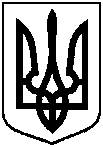 Проект оприлюднено«__»_________________2019 р.Про внесення змін до рішення Сумської міської ради від 05 жовтня 2011 року № 812-МР «Про надання дозволу на розроблення проектів землеустрою щодо відведення земельних ділянок підприємствам, установам, організаціям, підприємцям і громадянам»Текст чинного рішенняТекст рішення, що змінюється1. Надати дозвіл на розроблення проектів землеустрою щодо відведення земельних ділянок підприємствам, установам, організаціям, підприємцям і громадянам згідно з додатком. 2. Встановити строк дії рішення –один рік з моменту набуття ним чинності.  3. Організацію виконання даного рішення покласти на першого заступника міського голови Войтенка М.Г.Надати дозвіл на розроблення проектів землеустрою щодо відведення земельних ділянок підприємствам, установам, організаціям, підприємцям і громадянам згідно з додатком.